Name: 					Date: 			Lesson 4.1.5 (Part 2) Homework4-49. Invent a tile pattern that grows by 4 each time. Draw Figures 0, 1, 2, and 3. Use color or shading to show the growth. 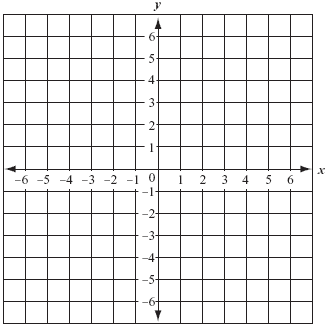 4-50. Complete a table for the rule y = 3 − x. Draw a complete graph for this rule. Is (32, −29) a point on this graph? Explain why or why not.4-51. For each equation below, solve for the variable. Check your solutions, if possible, and show all work. 3p − 7 + 9 − 2p = p + 2, solve for p−2x + 5 + (−x) − 5 = 0, solve for x12 = r + 6 − 2r, solve for r.−(y2 − 2) = y2 − 5 − 2y2, solve for y4-52. Solve each equation below for x. Then check your solutions. 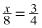 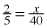 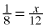 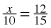 4-53. Sketch a graph to match each story below using axes labeled as shown at right. Luis rides his skateboard at the same speed all the way home. It takes him ten minutes to get there. 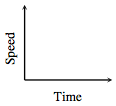 Corinna jogs along at the same speed until she reaches a hill, and then she slows down until she finally stops to rest. Sergei is talking with his friends at the donut shop when he realizes that it is almost time for math class. He runs toward school, but he slows to a walk when he hears the bell ring and realizes that he is already late. He sits down in class four minutes after he left the donut shop. 